Nepotřebný majetekPřívěs na koně MARO (rok výroby 2000) Přívěs na koně značky MARO, rok výroby 2000, celková hmotnost 2t, STK do 10/2021. Vozík je celolaminátový s úložným prostorem pro jezdecké vybavení. Na přívěsu je viditelná koroze, poškozený nosný rám v zadní části přívěsu, zlomená pístnice sklápění rampy, ulomené opěrné kolečko a další známky opotřebení. Pro provoz jsou nezbytné další opravy.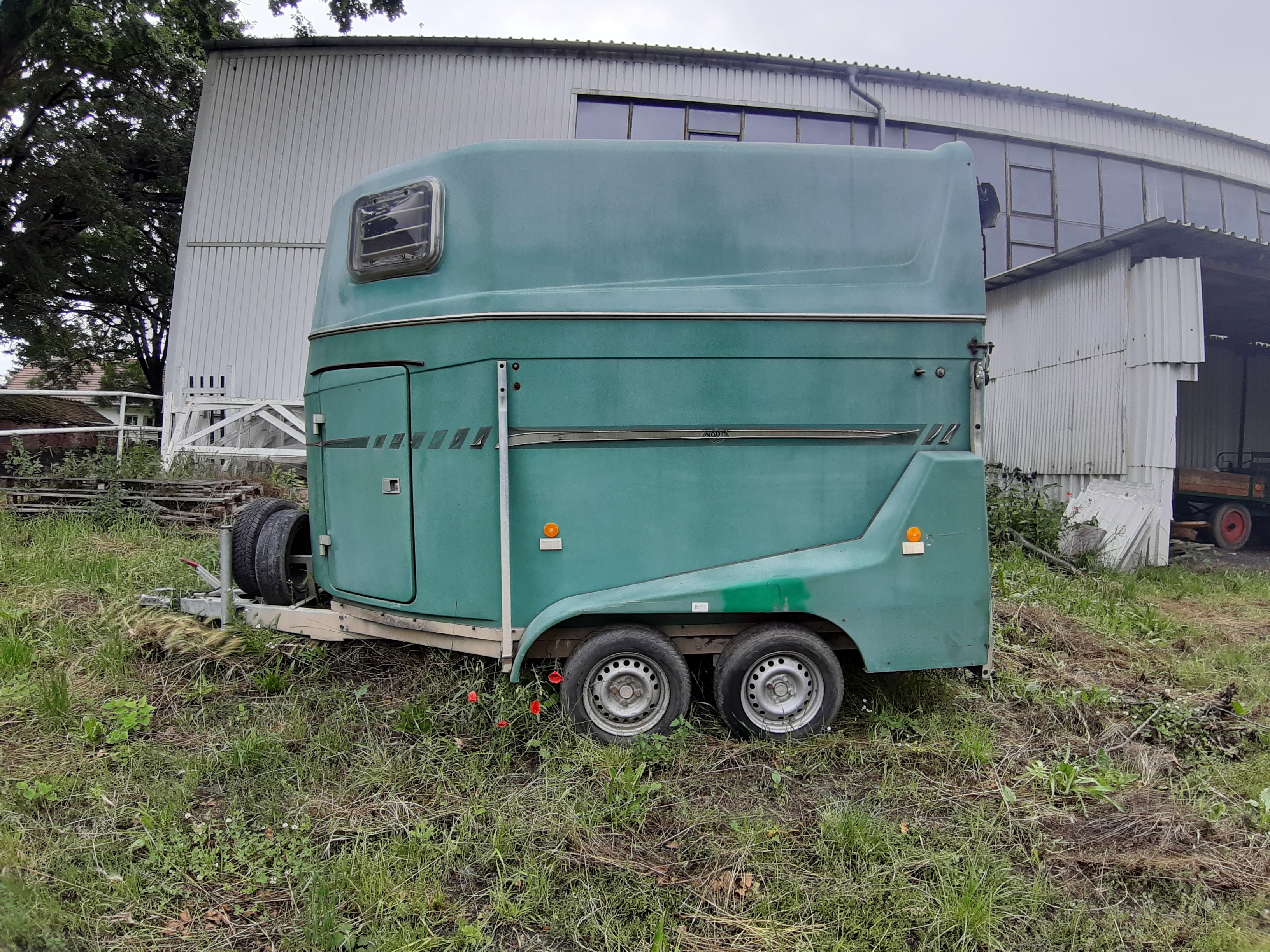 